校园围墙维修及宿舍区防护围栏制作安装项目招 标 文 件招 标 人：池州职业技术学院日    期：2021年8月20日 目  录第一章  招标公告	2第二章 投标须知前附表及投标须知	4第三章 评标办法	13第四章 工程量清单	13第五章  投标文件组成与格式	17第一章  招标公告一、项目概况1、项目名称：校园围墙维修及宿舍区防护围栏制作安装项目2、项目编号：CZZYZB20210353、项目地点：池州职业技术学院校园内4、项目内容：本项目主要内容为围墙梁柱的重新粉刷、栏杆的更换，宿舍区防护围栏的制作安装。具体见招标文件。5、预算控制价：294800.00元。二、投标人资格要求1、具独立法人资格、营业执照在有效期内；2、具建筑工程施工总承包叁级及以上资质； 3、具有效安全生产许可证；4、不接受联合体投标。三、报名时间及方式1、报名时间：2021年8月21日—8月25日17:30时。2、报名方式：可以现场报名，也可将资质材料通过发送电子邮件报名（须注明联系电话和投标项目编号）。电子邮箱：386426778@qq.com四、投标文件递交及开标时间投标文件递交截止时间和开标时间为2021年8月26日15时。投标文件递交和地点为池州职业技术学院行政楼二楼会议室。五、评标方式采取合理低价评估法六、发布公告的媒介本次招标公告在池州职业技术学院网（http://www.czvtc.edu.cn/）上发布，各投标人在开标截止日前自行查询是否有答疑回复和招标文件内容修改，否则造成的一切后果由投标人自行承担。七、联系方式招  标  人：池州职业技术学院招标联系人：罗老师  18956678891项目负责人：朱老师  13856635488池州职业技术学院2021年8月20日第二章 投标须知前附表及投标须知投标须知前附表二、投标须知(一)总则1、工程说明(1)本招标工程项目按照《中华人民共和国招标投标法》等有关法律、行政法规和部门规章，通过公开招标方式选定施工承包人。(2)本招标工程项目说明，详见“投标须知前附表”。2、质量标准(1)工程质量必须达到国家现行技术规范合格标准及招标文件要求。3、工期要求工期要求见投标人须知前附表，投标人在中标后应按工期要求完成全部工程内容。4、对投标人的要求(1)对投标人资质要求，详见投标须知前附表。(2)列入本次招标范围内的工程项目除招标人认为必要外，中标人不得转包。一经发现有前述情况，中标人将按工程中标价款向招标人支付10%合同违约金，且招标人有权解除合同，由此造成的一切损失由违约责任方承担。(3)投标人中标后必须服从招标人的统一管理.(4)投标人应承担其编制投标文件以及递交投标文件所涉及的一切费用，无论投标结果如何，招标人对上述费用不负任何责任。5、工程最高投标限价本项目已设定最高投标限价，并将其作为招标文件的一部分向所有投标人发布。 (二)招标文件1、招标文件的组成(1)招标文件包括下列内容：第一章  招标公告第二章  投标须知前附表及投标须知第三章  评标办法第四章  工程量清单及技术要求第五章  投标文件组成及格式2、招标文件的澄清招标人在收到招标文件和进行现场踏勘后，若有疑问需要澄清，可以在招标文件前附表规定的截止时间前向招标人以书面形式提出，否则视为无异议。3、招标文件的修改、补充（1） 招标文件发出后，在提交投标文件截止时间2日前，招标人可对招标文件进行必要的修改、补充。招标文件的修改、补充内容作为招标文件的组成部分，具有约束作用。当招标文件的修改、补充等在同一内容的表述上不一致时，以最后发出的书面文件为准。（2）为使投标人在编制投标文件时有充分的时间对招标文件的澄清、修改、补充等内容进行研究，招标人可以酌情延长提交投标文件的截止时间，具体时间各投标人在开标截止日前自行到池州职业技术学院网（http://www.czvtc.edu.cn/）上采购公告栏中查询。4、投标文件编制投标人获取招标文件后，应仔细检查招标文件的所有内容，如有疑问应在获得招标文件后及时向招标人提出，否则，由此引起的损失由投标人自己承担。投标人应认真阅读理解招标文件中的事项、格式、条款和规范要求等，若投标人的投标文件没有按照招标文件要求提交全部资料，或投标文件没有对招标文件做出实质响应，其风险由投标人自行承担，并根据招标文件有关条款规定，该投标有可能被拒绝。(三)投标报价1、投标报价（1）投标人应仔细阅读招标文件，了解本项目的全部工程内容。投标人的投标报价是招标文件所确定的招标范围内全部工程内容的价格体现，是完成本招标文件上所列工程内容、承包范围及工期的全部费用，包括风险费用。（2）本工程的投标报价由投标人依据招标人提供的仅有资料，参照有关计价、费率标准等有关规定，并根据市场价格及投标人实际情况编制工程投标报价，但其投标报价不得低于成本价。2、投标报价编制要求（1）投标人根据招标人提供的工程量清单报价表进行报价。（2）该项目实行全费用综合单价。投标人应按招标文件中的工程量及说明要求报全费用综合单价，并计算总价。全费用综合单价包括为实施和完成工程所需的人力、主材、辅材、机械、管理、利润、税费及风险因素等一切费用。3、投标货币本工程投标报价采用的币种为人民币。(四)投标文件。投标文件的格式详见本招标文件(五)现场踏勘1、投标人自行到施工现场踏勘以了解工地位置、情况、道路、储存空间、装卸限制及任何其他足以影响承包价的情况，任何因忽视或误解工地情况而导致的索赔或工期延长申请将不被批准。投标人承担踏勘现场所发生的自身费用。2、招标人向投标人提供的有关现场的数据和资料，是招标人现有的能被投标人利用的资料，招标人对投标人做出的任何推论、理解和结论均不负责任。3、经招标人允许，投标人可为踏勘目的进入招标人的项目现场，但投标人不得因此使招标人承担有关的责任和蒙受损失。投标人应承担踏勘现场的责任和风险。(六)投标文件份数1、投标文件包括“正本”、“副本”各一份，投标人应在投标文件封面明确标明“正本”和“副本”的字样。投标文件的正本和副本如有不一致之处，以正本为准。投标人对其投标文件正本和副本不一致所可能产生的一切后果负责。2、投标文件为打印稿，字迹应清晰易于辨认。3、投标文件的封面应加盖投标人单位公章并经法定代表人或其委托代理人签字或盖章。由委托代理人签字或盖章的，在投标文件中须同时提交授权委托书。授权委托书格式、签字、盖章及内容均应符合招标文件要求，否则投标文件无效。4、全套投标文件应无涂改或行间插字和增删。5、投标人按照招标文件相关内容签署盖章后，其投标文件所有内容均视为确认，对投标人起约束作用。(七)投标文件的提交1、投标文件的装订要求整齐有序。2、投标人应将所有投标文件密封。3、投标人应将投标文件正、副本分别装订，且合并装在一个封袋内；4、投标文件的密封袋的封口处应加盖投标人单位公章。5、投标人应按本须知前附表所规定的地点，于截止时间前提交投标文件。6、投标文件提交的截止时间(1) 投标文件提交的截止时间见投标人须知前附表规定。(2) 招标人可按招标文件以澄清或修改、补充的方式，酌情延长提交投标文件的截止时间。在此情况下，投标人的所有权利和义务以及投标人受制约的截止时间，均以延长后新的投标截止时间为准。(3) 到投标截止时间止，招标人收到的投标文件少于3个的，招标人将依法重新组织招标。(4) 招标人在投标截止时间以后收到的投标文件，将被拒绝并退回给投标人。 (八)开标1、招标人按本须知前附表所规定的时间和地点公开开标，并邀请所有投标人参加。2、若发现投标人有弄虚作假行为的，将依法处理，并记入不良业绩库。4、开标程序(1) 开标会议由招标人主持。(2) 开标时，由投标人或其推选的代表检查投标文件的密封情况。（3）经确认无误后，由招标人当众拆封投标文件，并宣读投标人名称及投标报价和招标人认为有必要的内容。(4) 招标人在招标文件要求提交投标文件的截止时间前收到的投标文件，开标时都应当众予以拆封、宣读。（5）招标人对开标过程进行记录，并存档备查。（6）除须知附表另有规定外投标文件有下列情形之一的，招标人将不予受理：① 逾期送达的或者未送达指定地点的；②未按招标文件要求密封的。5、对开标过程有异议的，参加开标会的人员应当场提出，否则视为无异议。(九)评标1、评标:由招标人组建评标领导小组，负责评标活动。2、投标文件的初步评审：评标领导小组成员首先对每份投标文件进行符合性审查，未能通过符合性审查的投标文件作否决投标处理。投标文件有下列情形之一的，由评标领导小组初审后按废标处理：①投标总价高于招标控制价的；②投标文件未按规定密封的，未加盖投标人单位公章的；③投标文件未经投标人法定代表人或授权代理人签署的；④投标截止时间以后送达的投标文件；⑤投标文件未按规定格式填写，内容不全或字迹模糊辨认不清的；⑥投标人在一份投标文件中，报有两个或多个报价，且未书面声明以哪个报价为准的。⑦投标工期超过招标文件要求工期或投标工期缩短超过合理幅度而又无充分理由说明或投标函中无明确投标工期的；⑧工程质量标准不满足(达不到)招标文件中提出的工程质量标准要求的或投标函中无明确工程质量标准的；⑨投标文件中填报的工程量清单报价书中的分部分项工程项目编号、项目名称、计量单位、工程数量对应与招标人提供的工程量清单中的分部分项工程项目不一致的；3、投标文件计算错误的修正(1) 评标小组对确定为实质上响应招标文件要求的投标文件进行校核，看其是否有计算或表达上的错误，修正错误的原则如下：① 所有报价均四舍五入、保留两位小数，总报价应用大写和小写数字分别表示。若报价大写数字和小写数字不一致，以大写数字为准。② 工程量清单报价表中，出现单价金额和工程量的乘积与合价金额不一致的，以标出的单价金额为准，并修正合价金额。但单价金额小数点有明显错误的，此时应以标出的合价金额为准，并修改单价金额。③ 工程量清单报价表中，合价金额累计不等于总价金额时，以合价累计数为准，修正总价金额。 (2) 按上述修正错误的原则及方法调整或修正投标文件的投标报价，投标人同意后，调整后的投标报价对投标人起约束作用。如果投标人不接受修正后的报价，则其投标将按废标处理，并不影响评标工作。(3) 按照上述规定进行澄清、补正后的投标报价经投标人的法定代表人或其委托代理人确认后即为该投标人的最终投标报价。投标人一旦中标，此报价即为中标价。4、评标小组依据第五章规定的评标标准和方法，对符合招标文件各项规定的投标文件进行评审和比较，并推荐合格的中标候选人。5、评标小组经评审，认为所有投标都不符合招标文件要求的，可以否决所有投标。所有投标被否决后，招标人应当依法重新招标。(十)合同授予及合同主要条款1、合同授予标准本招标工程的施工合同将授予中标人。2、中标通知书(1) 招标人根据评标小组的推荐发出中标通知书。3、合同的签订(1) 招标人与中标人将于中标通知书发出之日起30日内，按照招标文件和中标人的投标文件订立工程施工合同，招标人和中标人不得再行订立背离合同实质性内容的其他协议。(2) 中标人如不按本招标文件的规定与招标人订立合同，则招标人将废除授标，投标保证金不予退还。招标人有权依法另行选择中标人。(3) 中标人应当按照合同约定履行义务，完成中标项目施工，不得将中标项目施工转让（转包）给他人。5、工程结算原则（1）工程结算时按实际发生的工程量乘以投标单价进行结算。（2） 因招标人要求或因现场条件造成增加的项目，其单价按以下原则确定：投标报价表中有类似项目的，则按类似项目单价进行计算，若报价表中没有适用或类似的，双方协商确定单价。工程量则据实核定。6、工程款支付：工程竣工验收合格后，30天内凭有效发票付至合同价的70%，工程决算审计完成后付至审定金额的97%，余款作为质量保证金，质保期结束后一次性无息退还。7、工程保修期限：工程保修期为一年，自竣工验收日起计。在保修期内出现的任何工程质量问题，中标人均应及时维修并费用自理。如保修期内中标人不维修，则招标人有权安排其他单位维修，维修费用在质量保证金中扣除。第三章 评标办法一、总则根据有关法律、法规规定，为维护本工程招标、评标、定标工作的公正性、科学性，使评标、定标工作更加规范化，更具透明度和可操作性，特制定本评标办法。二、评标、定标原则 1、本工程项目招标、投标、评标遵循公开、公正、公平的原则择优选择中标单位。 2、开标、评标活动按照招标文件规定的时间、地点进行。由招标人主持，并成立评审领导小组进行评标。 3、本招标工程采用合理低价评估法。三、对投标单位的投标文件进行评审，确定中标人1、本工程招标控制价为:人民币贰拾玖万肆仟捌佰元整（￥294800.00元）。评审领导小组对投标文件进行符合性审查。投标文件必须满足招标文件实质性要求，评审领导小组对实质上不响应招标文件要求的投标予以拒绝。2、经评审的投标总价高于招标控制价的,否决其投标。3、投标报价平均值计算方法如下：（1）有效投标报价为3-5家，不去除极值进行平均，计算投标报价平均值；（2）有效投标报价6家及以上时，去除一个最高值和一个最低值，计算投标报价平均值；（说明：1、进入本阶段评审，不超过控制价、开标现场未被界定为“串通投标”的投标报价均为有效投标报价，均参与投标报价平均值计算；投标报价平均值一经算出，不论何种原因，开、评标过程中均不得改变。2、投标报价平均值均四舍五入保留两位小数）。4、有效投标报价算术平均后，投标报价等于平均值或负最接近平均值的为第一中标候选人，次低于平均值的为第二中标候选人，依此类推。注：①当出现两个或两个以上的投标人以相同的报价最接近平均值且低于或等于平均值时，由投标人现场抽签确定中标候选人；②当通过符合性审查的所有投标人的投标报价相同时，由投标人现场抽签中标人。若第一中标候选人在公示期间不符合条件的，在前三名中标候选人中依次递补为中标人。评标结果将在池州职业技术学院网（http://www.czvtc.edu.cn）公示栏上公示。公示结束，确定中标人后，若发现中标单位不能胜任所承担的工程任务，招标人有权更换第二中标候选人为施工单位，也可重新组织招标。第四章  工程量清单及技术要求一、围墙维修要求。1、围墙梁柱的维修。校园围墙梁柱涂料大部分脱落、部分梁柱的水泥砂浆抹灰层也存在松动脱落现象。本项目要求施工单位要先行铲除脱落松动的水泥砂浆层，用水泥砂浆抹灰后再作腻子层和涂料层。围墙表层存在脱落或松动的也应铲除并批刮外墙腻子后再做外墙涂料。2、校园围墙栏杆的更换。校园围墙栏杆主要为铸铁栏杆（除已更换的栏杆外），本次主要将铸铁栏杆更换为钢质铁艺栏杆，材料及样式见后。需要更换的栏杆位置由甲方指定 ，施工单位不得自行决定，否则甲方有权要求其恢复，恢复费用由施工单位自理。3、立柱拆除重做。围墙部分砖砌立柱拆除重做，具体由甲方指定，施工单位不得随意自行拆除，否则甲方有权要求恢复，恢复费用由施工单位自理。4、成品保护。运动场处围墙粉刷层铲除时，需要对运动场草坪做成品保护处理。要求施工垃圾不得落入运动场草坪，否则甲方有权施工单位将草坪内的垃圾清理干净或从总工程款中扣除相应的垃圾清理费用。二、围墙栏杆材质及制作安装要求。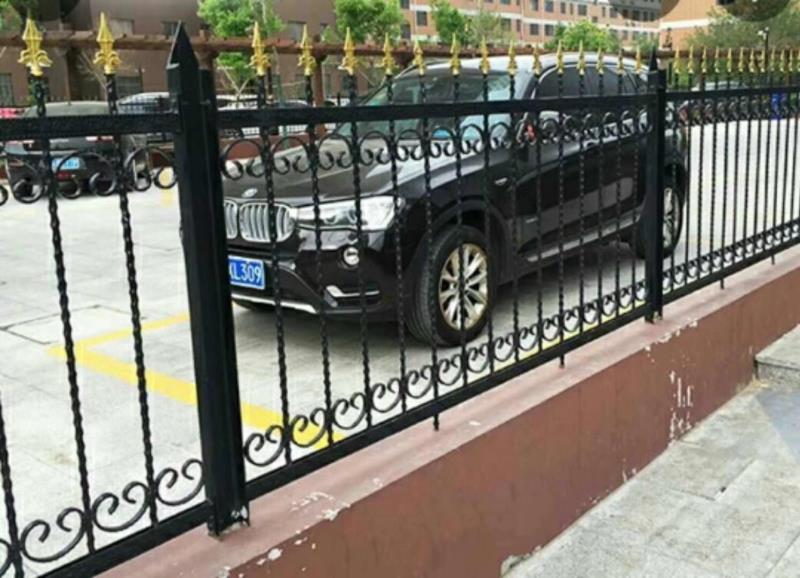 1、栏杆样式。为二花二横杆，高度为1.5米。可参考下图：2、栏杆宽度：由双片栏杆+立柱组成，单片宽度约为1.47米或1.70（不含立柱），具体由施工单位现场测量为准。3、栏杆材质。本项目栏杆材质为铁艺栏杆。其中：竖杆为14mm的方钢,竖杆间距≦12厘米；横杆为3mm*30mm扁钢；立柱由600*600*1.5mm厚热镀锌方管制作而成，其立柱脚视安装方式自行决定。4、防锈处理及颜色。每片栏杆要求除锈后涂刷防锈漆，颜色以黑色为主。三、宿舍区防护围栏材质及安装要求。宿舍区防护围栏为低碳热镀锌铁丝勾花网防护围栏。其中网片网孔为6cm*6cm，铁丝直径3.6mm。防护围栏总高度2.5米；围栏立柱和上下边框均为DN65*2.2热镀锌钢管。防护栏立柱间距不大于3米。防护栏立柱基础为30*30*50混凝土基础。四、宿舍区晒被架材质及安装要求。晒被架立柱和横杆均为DN50热镀锌给水管，管壁实厚不小于2.5mm。晒被架基础：开孔（指混凝土地面）或30*30*30的混凝土基础。施工地点位于东区继续教育学院院内。五、防盗窗材质及安装要求。防盗窗边框及横杆均为38*25*0.6厚不锈钢方管，竖杆为DN25*0.7厚不锈钢圆管。制作和安装按相关技术标准和规范执行。注：以上材料标准均为最低标准，中标人实际施工时，不得低于该标准。六、工程量清单备注：1、以上工程量均为参考量。投标人以此量报投标单价。工程完工后根据实际完工量进行核算。2、甲方提供的围墙栏杆材料数量（含立柱）为：1.5米宽11片；1.70宽30片。第五章  投标文件组成与格式投标文件由以下内容组成，并按照《附件  投标文件格式》制作。1、投标文件封面2、投标函3、授权委托书4、法定代表人和委托代理人身份证复印件5、资质证明文件（营业执照、资质证书、安全生产许可证）6、工程量清单报价表附：投标文件格式池州职业技术学院校园围墙维修项目投 标 文 件投标单位：                                             （盖单位章）法定代表人：                             （签字或盖章）日     期：        年        月         日（说明：此页为投标文件封面）一、投  标   函________________________（招标人）：我方已仔细研究了                        （项目名称）招标文件的全部内容，经考察项目现场和研究上述项目招标文件要求及其他招标资料后，愿意以投标报价：（大写）                    元（￥           ）的投标总报价，施工工期          日。    2、我方承诺在招标文件规定的投标有效期内不修改、不撤销投标文件。3、如我方中标：（1）我方承诺在收到中标通知书后，在中标通知书规定的期限内与你方签订合同。（2）本投标函属于合同文件的组成部分。（3）我方承诺在合同约定的期限内完成。（4）我方承诺本次投标在招标文件规定的提交投标文件截止时间后，在招标文件规定的投标有效期期满前对我方具有约束力。且随时准备接受你方发出的中标通知书。6、我方在此声明，所递交的投标文件及有关资料内容完整、真实和准确。投  标  人：                              (盖单位章)；法人代表人：                             （签字或盖章）；二、授权委托书我            (姓名)系                      (投标人名称)的法定代表人，现授权委托我单位            (姓名)为我公司代理人。代理人根据授权，以我方名义签署、澄清、说明、补正、递交、撤回、修改                        (项目名称)的投标文件、签订合同和处理有关事宜，其法律后果由我方承担。代理人无转委托权。特此委托。
 投  标  人：                            (盖单位章)法定代表人：                            (签字)委托代理人：                            (签字)日      期：        年         月        日三、资格证明文件1、营业执照副本（复印件）2、企业资质证书（复印件）3、安全生产许可证（复印件）注：以上复印件均须加盖单位公章四、工程量清单报价表备注：1、以上工程量为参考量，投标人以此量报投标单价，工程完工后按实际工程量进行决算2、以上投标单价为全费用综合单价。全费用综合单价包括为实施和完成工程所需的人力、主材、辅材、机械、利润、税费及风险因素等一切费用3、所有价格包括单价与合价均四舍五入保留两位小数。序号内容说明与要求1项目名称池州职业技术学院校园围墙维修及宿舍防护围栏制作安装项目2项目地点池州职业技术学院校园内4承包方式施工总承包（包工、包料、包安全、包质量、包工期）。5质量标准合格6工期要求总工期为30日历天，其中宿舍区防护围栏制作安装在9月6前完工。7资金来源自筹资金8项目内容详见《第四章  工程量清单及技术要求》。9投标人资格条件见招标公告。10招标文件获取见招标公告11现场踏勘投标人自行踏勘现场。踏勘费用及风险自行承担。12投标文件份数“正本”、“副本”各一份。13投标文件提交地点及截止时间地点：池州职业技术学院行政南楼二楼会议室（池州市建设西路389号）截止时间：2021年 8月26 日15 时00分14开标时间及地点开标时间：同投标文件提交截止时间。地点：池州职业技术学院行政南楼二楼会议室15是否设有最高投标限价见招标公告序号项目名称项目特征描述单位工程量1围墙梁柱维修含松动水泥砂浆层、腻子层的铲除、砂浆层铲除后和抹灰、腻子的批刮和外墙涂料等。（含垃圾清理及运输）平方米33002砖墙拆除含围墙砖墙的拆除、垃圾的清运（运距自行决定）。平方米203围墙立柱拆除重做含拆除、垃圾清运、围墙立柱的重做（包括抹灰、批腻子及涂料等）。根24围墙栏杆拆除栏杆的拆除，拆除后的栏杆自行处理。米6005围墙栏杆安装栏杆由甲方提供米67.56围墙栏杆制作安装含栏杆的采购、运输、制作与安装等。栏杆材料见上述要求。米532.57东区宿舍防护栏制作安装（继续教育学院处）围栏高度2.5米，混凝土基础。同时，防护栏中间加装1.5*2.0的勾花网双开门一副（中间加横档，中间及上下均加插销）。围栏材料及安装见上述要求。米1208北区宿舍楼防护栏制作安装（北区二层楼及北二宿舍楼处）围栏高度2.5米，混凝土基础。同时：北区二层楼处防护栏安装1.5*2.0勾花网双开门一副、北二宿舍楼安装1.0*2.0勾花网单开门一副（中间加横档和插销，门上下加插销）。围栏材料及安装见上述要求。米909晒被架立柱（2米/根）晒被架立柱总高度2米，埋入地面下深度为30厘米，基部加焊钢筋。材料及安装见上述要求。根2810晒被架横杆（1.5米/根）晒被架两排之间横杆，长度1.5米/根。根1411晒被架横杆（3米/根）每排横杆总长度暂定为39米根2612北区宿舍楼不锈钢防盗窗制作安装防盗窗数量约39个，其规格大小以现场测量为准。材料及安装见上述要求。平方米65序号项目名称单位工程量投标单价合价1围墙梁柱维修平方米33002围墙砖墙拆除平方米203围墙立柱拆除重做根24原铁艺栏杆拆除米6005栏杆安装（材料甲供）米67.56栏杆采购制作与安装米532.57东区宿舍防护栏制作安装（继续教育学院处）米1208北区宿舍防护栏制作安装（北区二层楼及北二宿舍楼处）米909晒被架立柱（2米/根）根2810晒被架横杆（1.5米/根）根1411晒被架横杆（3米/根）根2612北区宿舍楼不锈钢防盗窗制作安装平方米65合计：人民币（大写）                                           元（￥                         元）合计：人民币（大写）                                           元（￥                         元）合计：人民币（大写）                                           元（￥                         元）合计：人民币（大写）                                           元（￥                         元）合计：人民币（大写）                                           元（￥                         元）合计：人民币（大写）                                           元（￥                         元）